                        春節收貨通知親愛的客戶：104年春節假期我司收貨的時間如下：1.大陸地區：※快遞最後收貨日104年2月12日(星期四)。13號以後如有需求,可來電詢問年後正常出貨日2月24日(星期二)。2.香港地區:最後出貨日104年2月13日(星期五)。  14號如有需求,可來電詢問  年後正常出貨日2月24日(星期二)。※訊息若有異動會再另行通知，如有不明處歡迎來電詢問。預祝各位 生意興隆!！                             弘久國際運有限公司  敬上                                     104.02.03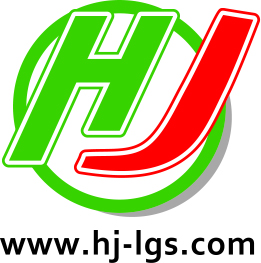 弘 久 國 際 運 通 有 限 公 司弘 久 國 際 運 通 有 限 公 司弘 久 國 際 運 通 有 限 公 司弘 久 國 際 運 通 有 限 公 司弘 久 國 際 運 通 有 限 公 司弘 久 國 際 運 通 有 限 公 司弘 久 國 際 運 通 有 限 公 司新 北 市 泰 山 區 中 港 西 路 136 巷97-11號新 北 市 泰 山 區 中 港 西 路 136 巷97-11號新 北 市 泰 山 區 中 港 西 路 136 巷97-11號新 北 市 泰 山 區 中 港 西 路 136 巷97-11號新 北 市 泰 山 區 中 港 西 路 136 巷97-11號新 北 市 泰 山 區 中 港 西 路 136 巷97-11號新 北 市 泰 山 區 中 港 西 路 136 巷97-11號新 北 市 泰 山 區 中 港 西 路 136 巷97-11號新 北 市 泰 山 區 中 港 西 路 136 巷97-11號新 北 市 泰 山 區 中 港 西 路 136 巷97-11號新 北 市 泰 山 區 中 港 西 路 136 巷97-11號新 北 市 泰 山 區 中 港 西 路 136 巷97-11號新 北 市 泰 山 區 中 港 西 路 136 巷97-11號新 北 市 泰 山 區 中 港 西 路 136 巷97-11號新 北 市 泰 山 區 中 港 西 路 136 巷97-11號Tel:02-2297-1890 Tel:02-2297-1890 Tel:02-2297-1890 Fax:02-2297-1930Fax:02-2297-1930Fax:02-2297-1930Fax:02-2297-1930Fax:02-2297-1930Fax:02-2297-1930Fax:02-2297-1930e-mail: cs.hj@hj-lgs.come-mail: cs.hj@hj-lgs.com